УТВЕРЖДАЮ	Декан факультета журналистики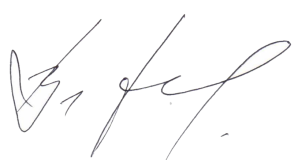 									Тулупов В.В.05 мая 2024 г.Расписание экзаменовлетней  экзаменационной  сессии  2023/2024 уч. г.2 курсНаправление «Медиакоммуникации»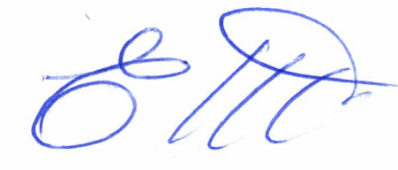 Ответственный исполнитель - зам. декана по учебной работе  ____________________________    Е.М. БебчукДата1 группа1 группа2 группа2 группа2 группа2 группа3 группа10.06понедельникКонсультацияСовременный русский язык доц. Запрягаева М.Я.18.00     Мудлhttps://edu.vsu.ru/course/view.php?id=4207 КонсультацияСовременный русский язык доц. Запрягаева М.Я.18.00     Мудлhttps://edu.vsu.ru/course/view.php?id=4207 КонсультацияСовременный русский язык доц. Запрягаева М.Я.18.00     Мудлhttps://edu.vsu.ru/course/view.php?id=4207 КонсультацияСовременный русский язык доц. Запрягаева М.Я.18.00     Мудлhttps://edu.vsu.ru/course/view.php?id=4207 КонсультацияСовременный русский язык доц. Запрягаева М.Я.18.00     Мудлhttps://edu.vsu.ru/course/view.php?id=4207 КонсультацияСовременный русский язык доц. Запрягаева М.Я.18.00     Мудлhttps://edu.vsu.ru/course/view.php?id=4207 КонсультацияСовременный русский язык доц. Запрягаева М.Я.18.00     Мудлhttps://edu.vsu.ru/course/view.php?id=4207 11.06вторник13.06четвергСовременный русский язык доц. Запрягаева М.Я.9.00       12914.06пятницаСовременный русский язык доц. Запрягаева М.Я.9.00       129Современный русский язык доц. Запрягаева М.Я.9.00       129Современный русский язык доц. Запрягаева М.Я.9.00       129Современный русский язык доц. Запрягаева М.Я.9.00       129Современный русский язык доц. Запрягаева М.Я.9.00       129Современный русский язык доц. Запрягаева М.Я.9.00       12915.06суббота17.06понедельникКонсультацияПрезентация медиапроектов доц. Щекина И.А.     13.00    123 КонсультацияПрезентация медиапроектов доц. Щекина И.А.     13.00    123 КонсультацияПрезентация медиапроектов доц. Щекина И.А.     13.00    123 КонсультацияПрезентация медиапроектов доц. Щекина И.А.     13.00    123 КонсультацияПрезентация медиапроектов доц. Щекина И.А.     13.00    123 КонсультацияПрезентация медиапроектов доц. Щекина И.А.     13.00    123 КонсультацияПрезентация медиапроектов доц. Щекина И.А.     13.00    123 18.06  вторникПрезентация медиапроектов доц. Щекина И.А.      9.00      129Презентация медиапроектов доц. Щекина И.А.      9.00      129Презентация медиапроектов доц. Щекина И.А.      9.00      129Презентация медиапроектов доц. Щекина И.А.      9.00      12919.06  средаПрезентация медиапроектов доц. Щекина И.А.      9.00      129Презентация медиапроектов доц. Щекина И.А.      9.00      12920.06четверг21.06пятницаКонсультация Иностранный язык Консультация Иностранный язык Консультация Иностранный язык Консультация Иностранный язык Консультация Иностранный язык Консультация Иностранный язык Консультация Иностранный язык 21.06пятницаСт. преп. Юмашева В.В14.00   123 Преп. Кунаева  Н.В.   13.00        123 Преп. Кунаева  Н.В.   13.00        123 Преп. Кунаева  Н.В.   13.00        123 Преп. Кунаева  Н.В.   13.00        123Доц.  Панкова Т.Н.  12.30    123Доц.  Панкова Т.Н.  12.30    12322.06субботаИностранный языкИностранный языкИностранный языкИностранный языкИностранный языкИностранный языкИностранный язык22.06субботаСт. преп.Юмашева В.В9.00   127Ст. преп.Юмашева В.В9.00   127Ст. преп.Юмашева В.В9.00   127Преп. Кунаева Н.В   9.00     206                                         Преп. Кунаева Н.В   9.00     206                                         Доц.  Панкова Т.Н.   9.00    125                        Доц.  Панкова Т.Н.   9.00    125                        24.06понедельник25.06вторникКонсультацияФилософиядоц. Вахренева П.Е.13.00        123    КонсультацияФилософиядоц. Вахренева П.Е.13.00        123    КонсультацияФилософиядоц. Вахренева П.Е.13.00        123    КонсультацияФилософиядоц. Вахренева П.Е.13.00        123    КонсультацияФилософиядоц. Вахренева П.Е.13.00        123    КонсультацияФилософиядоц. Вахренева П.Е.13.00        123    КонсультацияФилософиядоц. Вахренева П.Е.13.00        123    26.06 среда27.06четверг  Философиядоц. Вахренева П.Е.14.00      129  Философиядоц. Вахренева П.Е.14.00      12928.06пятницаФилософиядоц. Вахренева П.Е.14.00        129Философиядоц. Вахренева П.Е.14.00        129Философиядоц. Вахренева П.Е.14.00        129Философиядоц. Вахренева П.Е.14.00        129Философиядоц. Вахренева П.Е.14.00        129